La/el interesada/o cuyos datos personales han quedado reflejados, que cumple los requisitos que la legislación establece, SOLICITA le sea expedido el Título de Doctora/or correspondiente.En Córdoba, Fdo.: Documentos a presentar: Fotocopia del D.N.I., o pasaporte en caso de estudiantes extranjeros no comunitarios. El título provisional se expedirá en un plazo mínimo de 15 días a partir de la solicitud y abono de las tasas.-Si es estudiante extranjero, se recomienda abonar los derechos de expedición del título en España- DOCTORADO - IDEP 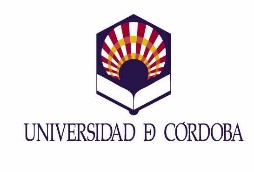 SOLICITUD DEL TÍTULO DE DOCTOR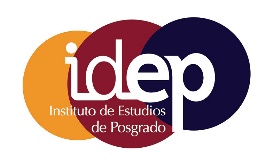 Las Solicitudes se presentarán a través de Sede Electrónica de la Universidad de Córdoba, mediante  el trámite de Solicitud de expedición de título oficialDATOS PERSONALES DEL DOCTORANDA/OAPELLIDOS:NOMBRE:NIF/NIE/N.º PASAPORTE:CORREO ELECTRÓNICO:CORREO ELECTRÓNICO:TELÉFONO:NACIONALIDAD:NACIONALIDAD:DOMICILIO COMPLETO (Dirección; CP; Localidad; Provincia; País):DOMICILIO COMPLETO (Dirección; CP; Localidad; Provincia; País):DOMICILIO COMPLETO (Dirección; CP; Localidad; Provincia; País):DOMICILIO COMPLETO (Dirección; CP; Localidad; Provincia; País):DOMICILIO COMPLETO (Dirección; CP; Localidad; Provincia; País):FECHA NACIMIENTO:LUGAR DE NACIMIENTO:LUGAR DE NACIMIENTO:LUGAR DE NACIMIENTO:INFORMACIÓN ACADÉMICAPROGRAMA  DE DOCTORADO EN EL QUE HA REALIZADO LA TESIS:TESIS CON:MENCIÓN INTERNACIONALRégimen de Cotutela con U. ExtranjeraMENCIÓN INDUSTRIALFECHA DEFENSA DE TESIS:En respuesta a esta solicitud de emisión de título oficial, la Universidad de Córdoba expedirá una certificación supletoria firmada electrónicamente, que sustituirá provisionalmente al título durante un máximo de un año desde su fecha de emisión y gozará de idéntico valor que éste a efectos del ejercicio de los derechos a él inherentes.